Offene Ganztagesschule für das Schuljahr ______________- Anmeldung  – Schüler der Klassen 1 und 2 im Schuljahr ________________Ich/Wir melden unser Kind     ___________________________ (Name, Klasse) fürdie Offene Ganztagesschule – Kurz-Gruppe (verbindliche Anwesenheit bis 13.00 Uhr ohne Betreuungskosten) an und buchen          2 Tage         3 Tage          4 Tagezusätzlich auch am Freitag eine Betreuung bis        13.00 Uhr oder        14.00 Uhreine freiwillige Teilnahme am Mittagessen ist gewünschtSchüler der Klassen 1 bis 4 im Schuljahr ________________Ich/Wir melden unser Kind      ___________________________ (Name, Klasse) fürdie Offene Ganztagesschule – Kurz-Gruppe  (verbindliche Anwesenheit bis 14.00 Uhr ohne Betreuungskosten) an und buchen          2 Tage         3 Tage          4 Tagezusätzlich auch am Freitag eine Betreuung bis       13.00 Uhr oder        14.00 Uhreine freiwillige Teilnahme am Mittagessen ist gewünschtIch/Wir melden unser Kind      ___________________________ (Name, Klasse)	nicht für eine Betreuung anTegernheim, den _____________			_________________________________							Name, UnterschriftInfo zu den aktuellen Essenspauschalen pro Monat:1 Tag/Woche		14,40 Euro2 Tage/Woche		28,80 Euro3 Tage/Woche		43,20 Euro4 Tage/Woche		57,60 Euro5 Tage/Woche		72,00 Euro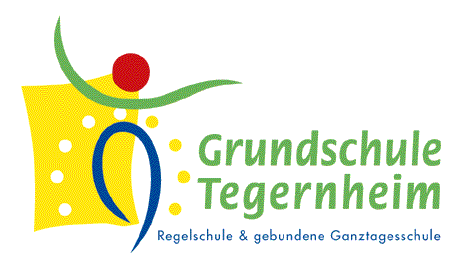 